职业病危害因素检测报告信息公布表机构名称湖北景深安全技术有限公司湖北景深安全技术有限公司资质证号（鄂）卫职技字（2021）第012号（鄂）卫职技字（2021）第012号委托单位荆州市隆华石油化工有限公司荆州市隆华石油化工有限公司联系人金文君金文君项目名称荆州市隆华石油化工有限公司2023年职业病危害因素定期检测荆州市隆华石油化工有限公司2023年职业病危害因素定期检测荆州市隆华石油化工有限公司2023年职业病危害因素定期检测荆州市隆华石油化工有限公司2023年职业病危害因素定期检测荆州市隆华石油化工有限公司2023年职业病危害因素定期检测项目地点湖北省-荆州市-沙市区-荆州市荆州开发区宝莲路5号(荆州开发区化工园区内)湖北省-荆州市-沙市区-荆州市荆州开发区宝莲路5号(荆州开发区化工园区内)湖北省-荆州市-沙市区-荆州市荆州开发区宝莲路5号(荆州开发区化工园区内)湖北省-荆州市-沙市区-荆州市荆州开发区宝莲路5号(荆州开发区化工园区内)湖北省-荆州市-沙市区-荆州市荆州开发区宝莲路5号(荆州开发区化工园区内)过程控制情况过程控制情况过程控制情况过程控制情况过程控制情况过程控制情况技术服务项目组项目负责人报告审核人报告审核人报告签发人报告签发人技术服务项目组杜支兴杜支兴杜支兴王小峰王小峰现场开展工作情况现场调查人员现场调查时间现场调查时间用人单位现场陪同人员现场采样、检测时间现场开展工作情况杜支兴、李子鹤2023年6月17日2023年6月17日金文君2023年6月19日现场开展工作情况现场采样、检测人员杜支兴、李子鹤杜支兴、李子鹤杜支兴、李子鹤杜支兴、李子鹤现场调查、现场采样、现场检测的图像影像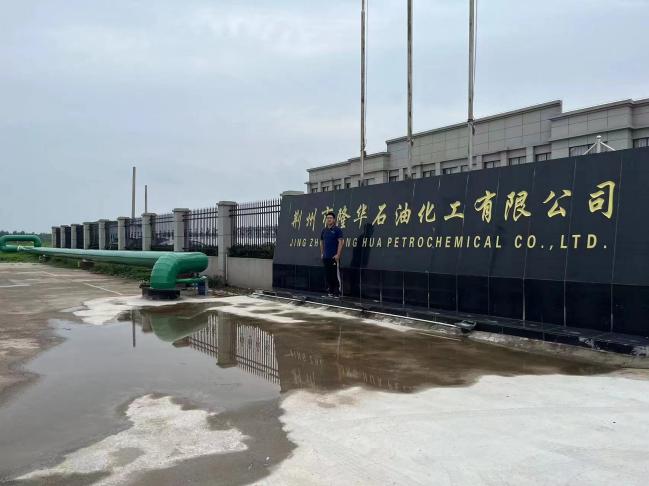 